T.C.SÜLEYMAN DEMİREL ÜNİVERSİTESİ TIP FAKÜLTESİKADIN HASTALIKLARI VE DOĞUM ANABİLİM DALI BAŞKANLIĞI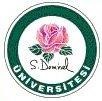 SÜLEYMAN DEMİREL ÜNİVERSİTESİ TIP FAKÜLTESİKADIN HASTALIKLARI VE DOĞUM 2016–2017 EĞİTİM VE ÖĞRETİM YILIDÖNEM IV GRUP ADERS PROGRAMI03 EKİM 2016 – 11 KASIM 2016GRUP A 1. HAFTAGRUP-A	2.	HAFTAGRUP-A	3.	HAFTAGRUP A 4. HAFTA28 –EKİM-2016/ CUMA: RESMİ TATİL (CUMHURİYET BAYRAMI AREFESİ ½ GÜN)GRUP A 5. HAFTA03EkimEkimPazartesiPazartesi08:00-08:5008:00-08:50Uygulama (Öğretim Üyesi Viziti)Uygulama (Öğretim Üyesi Viziti)Tüm Öğretim Üyeleri09:00-09:5009:00-09:50Erken tanı için tarama yöntemleri(Ameliyathane, Servis, Poliklinik)Erken tanı için tarama yöntemleri(Ameliyathane, Servis, Poliklinik)Tüm Öğretim Üyeleri10:00-10:5010:00-10:50Teorik: AmenoreTeorik: AmenoreDr. İlker GÜNYELİ11:00-11:5011:00-11:50Teorik:  İntrauterin EnfeksiyonlarTeorik:  İntrauterin EnfeksiyonlarDr. Mehmet GÜNEY13:00-13:5013:00-13:50Teorik: HiperprolaktinemiTeorik: HiperprolaktinemiDr. Gökhan BAYHAN14:00-14:5014:00-14:50Uygulama (Ameliyathane, Servis, Poliklinik)Uygulama (Ameliyathane, Servis, Poliklinik)Tüm Öğretim Üyeleri17:00-17:5017:00-17:50Uygulama (Öğretim Üyesi Viziti)Uygulama (Öğretim Üyesi Viziti)Tüm Öğretim Üyeleri04EkimEkimSalıSalı08:00-08:5008:00-08:50Teorik: Dismenore ve Premenstrüel SendromTeorik: Dismenore ve Premenstrüel SendromDr. Gökhan BAYHAN09:00-09:5009:00-09:50Teorik: Overin Germ hücreli tümörleriTeorik: Overin Germ hücreli tümörleriDr. Evrim ERDEMOĞLU10:00-10:5010:00-10:50Uygulama (Haftalık Yapılan Ameliyatların Tartışılması)Uygulama (Haftalık Yapılan Ameliyatların Tartışılması)Tüm Öğretim Üyeleri11:00-11:5011:00-11:50Asistan Semineri / Makale SaatiAsistan Semineri / Makale SaatiTüm Öğretim Üyeleri13:00-13:5013:00-13:50Menopoz hastası izleme ve yönlendirebilme (Büyük Vizit)Menopoz hastası izleme ve yönlendirebilme (Büyük Vizit)Tüm Öğretim Üyeleri14:00-14:5014:00-14:50Teorik: Postterm GebeliklerTeorik: Postterm GebeliklerDr. Mehmet GÜNEY17:00-17:5017:00-17:50Teorik: Gebelikte Kardiyovasküler HastalıklarıTeorik: Gebelikte Kardiyovasküler HastalıklarıDr. Okan ÖZKAYA05EkimEkimÇarşambaÇarşamba08:00-08:5008:00-08:50Uygulama (Öğretim Üyesi Viziti)Uygulama (Öğretim Üyesi Viziti)Tüm Öğretim Üyeleri09:00-09:5009:00-09:50Cinsel işlev bozukluklarıCinsel işlev bozukluklarıDr. Mekin SEZİK10:00-10:5010:00-10:50Teorik: Fetal Büyüme KısıtlılığıTeorik: Fetal Büyüme Kısıtlılığı Dr. Baha ORAL11:00-11:5011:00-11:50Teorik: Prezentasyon Anomalileri ve DistosilerTeorik: Prezentasyon Anomalileri ve DistosilerDr. Gökhan BAYHAN13:00-13:5013:00-13:50Teorik: Seks-Kord Stromal Over TümörleriTeorik: Seks-Kord Stromal Over TümörleriDr. Evrim Erdemoğlu14:00-14:5014:00-14:50Yüksek riskli gebelikleri belirleme ve yönlendirme (Ameliyathane, Servis, Poliklinik)Yüksek riskli gebelikleri belirleme ve yönlendirme (Ameliyathane, Servis, Poliklinik)Tüm Öğretim Üyeleri17:00-17:5017:00-17:50Uygulama (Öğretim Üyesi Viziti)Uygulama (Öğretim Üyesi Viziti)Tüm Öğretim Üyeleri06EkimEkimPerşembePerşembe08:00-08:5008:00-08:50Uygulama (Öğretim Üyesi Viziti)Uygulama (Öğretim Üyesi Viziti)Tüm Öğretim Üyeleri09:00-09:5009:00-09:50Teorik: Gebelik Takipleri ve Maternal FizyolojiTeorik: Gebelik Takipleri ve Maternal FizyolojiDr. Esra Nur TOLA10:00-10:5010:00-10:50Teorik: Uterin SarkomlarTeorik: Uterin SarkomlarDr. Mehmet GÜNEY11:00-11:5011:00-11:50Teorik: Doğumda asfiksi ve serebral palsiTeorik: Doğumda asfiksi ve serebral palsiDr. Mekin SEZİK13:00-13:5013:00-13:50Makale SaatiMakale SaatiTüm Öğretim Üyeleri14:00-14:5014:00-14:50Makale SaatiMakale SaatiTüm Öğretim Üyeleri17:00-17:5017:00-17:50Makale SaatiMakale SaatiTüm Öğretim Üyeleri07EkimEkimCumaCuma08:00-08:5008:00-08:50Uygulama (Öğretim Üyesi Viziti)Uygulama (Öğretim Üyesi Viziti)Tüm Öğretim Üyeleri09:00-09:5009:00-09:50Gebelikte teratojenlerle ilgili danışmanlık verebilme (Ameliyathane, Servis, Poliklinik)Gebelikte teratojenlerle ilgili danışmanlık verebilme (Ameliyathane, Servis, Poliklinik)Tüm Öğretim Üyeleri10:00-10:5010:00-10:50Kontraseptifler ve doğurganlığı düzenleme (Ameliyathane, Servis, Poliklinik)Kontraseptifler ve doğurganlığı düzenleme (Ameliyathane, Servis, Poliklinik)Tüm Öğretim Üyeleri11:00-11:5011:00-11:50Uygulama (Ameliyathane, Servis, Poliklinik)Uygulama (Ameliyathane, Servis, Poliklinik)Tüm Öğretim Üyeleri13:00-13:5013:00-13:50Teorik: Polikistik Over SendromuTeorik: Polikistik Over SendromuDr. Baha ORAL14:00-14:5014:00-14:50Teorik:  Ovulasyon İndüksiyonuTeorik:  Ovulasyon İndüksiyonuDr. Baha ORAL15:00-15:5015:00-15:50Teorik: Servikal preinvaziv hastalıklarTeorik: Servikal preinvaziv hastalıklarDr. Evrim ERDEMOĞLU17:00-17:5017:00-17:50Teorik: Normal Doğum IITeorik: Normal Doğum II Dr. İlker GÜNYELİ10EkimEkimPazartesiPazartesi08:00-08:5008:00-08:50Uygulama (Öğretim Üyesi Viziti)Uygulama (Öğretim Üyesi Viziti)Tüm Öğretim Üyeleri09:00-09:5009:00-09:50Teorik:Doğum TravmasıTeorik:Doğum TravmasıDr. Esra Nur TOLA10:00-10:50Teorik: Preterm DoğumDr. Esra Nur TOLA11:00-11:50Teorik: Gebelikte Hematolojik HastalıklarDr. Okan ÖZKAYA13:00-13:50Uygulama (Ameliyathane, Servis, Poliklinik)Tüm Öğretim Üyeleri14:00-14:50Uygulama (Ameliyathane, Servis, Poliklinik)Tüm Öğretim Üyeleri17:00-17:50Uygulama (Öğretim Üyesi Viziti)Tüm Öğretim Üyeleri11EkimEkimSalıSalı08:00-08:5008:00-08:50Uygulama (Büyük Vizit)Uygulama (Büyük Vizit)Tüm Öğretim Üyeleri09:00-09:5009:00-09:50Uygulama (Büyük Vizit)Uygulama (Büyük Vizit)Tüm Öğretim Üyeleri10:00-10:5010:00-10:50Uygulama (Haftalık Yapılan Ameliyatların Tartışılması)Uygulama (Haftalık Yapılan Ameliyatların Tartışılması)Tüm Öğretim Üyeleri11:00-11:5011:00-11:50Asistan Semineri / Makale SaatiAsistan Semineri / Makale SaatiTüm Öğretim Üyeleri13:00-13:5013:00-13:50Serbest ÇalışmaSerbest ÇalışmaTüm Öğretim Üyeleri14:00-14:5014:00-14:50Serbest ÇalışmaSerbest ÇalışmaTüm Öğretim Üyeleri17:00-17:5017:00-17:50Serbest ÇalışmaSerbest ÇalışmaTüm Öğretim Üyeleri12EkimEkimÇarşambaÇarşamba08:00-08:5008:00-08:50Uygulama (Öğretim Üyesi Viziti)Uygulama (Öğretim Üyesi Viziti)Tüm Öğretim Üyeleri09:00-09:5009:00-09:50Teorik:Obstetrik ve Jinekolojide ObeziteTeorik:Obstetrik ve Jinekolojide ObeziteDr. Esra Nur TOLA10:00-10:5010:00-10:50Teorik: Gebelik ve Diabetes MellitusTeorik: Gebelik ve Diabetes MellitusDr. Okan ÖZKAYA11:00-11:5011:00-11:50Teorik: Gebelik Takibi ve Tarama TestleriTeorik: Gebelik Takibi ve Tarama TestleriDr. Okan ÖZKAYA13:00-13:5013:00-13:50Teorik: Prolapsus- ĠnkontinansTeorik: Prolapsus- ĠnkontinansDr. Baha ORAL14:00-14:5014:00-14:50Teorik: Erken Membran Rüptürü (PROM)Teorik: Erken Membran Rüptürü (PROM)Dr. Baha ORAL15:00-15:5015:00-15:50Uygulama (Ameliyathane, Servis, Poliklinik)Uygulama (Ameliyathane, Servis, Poliklinik)Tüm Öğretim Üyeleri16:00-16:5016:00-16:50Uygulama (Öğretim Üyesi Viziti)Uygulama (Öğretim Üyesi Viziti)Tüm Öğretim Üyeleri13EkimEkimPerşembePerşembe08:00-08:5008:00-08:50Teorik: Vulva ve Vajenin Preinvazif HastalıklarıTeorik: Vulva ve Vajenin Preinvazif HastalıklarıDr. İlker GÜNYELİ09:00-09:5009:00-09:50Teorik: Trofoblastik HastalıklarTeorik: Trofoblastik HastalıklarDr. Mekin SEZİK10:00-10:5010:00-10:50Teorik: Vajina KanseriTeorik: Vajina KanseriDr. Evrim ERDEMOĞLU11:00-11:5011:00-11:50Teorik: Endometriyum kanseriTeorik: Endometriyum kanseriDr. Evrim ERDEMOĞLU13:00-13:5013:00-13:50Makale SaatiMakale SaatiTüm Öğretim Üyeleri14:00-14:5014:00-14:50Makale SaatiMakale SaatiTüm Öğretim Üyeleri17:00-17:5017:00-17:50Makale SaatiMakale SaatiTüm Öğretim Üyeleri14EkimEkimCumaCuma08:00-08:5008:00-08:50Teorik: Doğuştan metabolik hastalıklar ve yapısal anomalilerTeorik: Doğuştan metabolik hastalıklar ve yapısal anomalilerDr. Gökhan BAYHAN09:00-09:5009:00-09:50Akıntı örneğinin incelenmesi (Ameliyathane, Servis, Poliklinik)Akıntı örneğinin incelenmesi (Ameliyathane, Servis, Poliklinik)Tüm Öğretim Üyeleri10:00-10:5010:00-10:50Teorik: Cinsel Yolla Bulaşan Hastalıklar ve PĠHTeorik: Cinsel Yolla Bulaşan Hastalıklar ve PĠHDr. Esra Nur TOLA11:00-11:5011:00-11:50Teorik: Anormal Seksüel GelişimTeorik: Anormal Seksüel GelişimDr. Okan ÖZKAYA13:00-13:5013:00-13:50Makale saatiMakale saatiTüm Öğretim Üyeleri14:00-14:5014:00-14:50Makale saatiMakale saatiTüm Öğretim Üyeleri17:00-17:5017:00-17:50Makale saatiMakale saatiTüm Öğretim Üyeleri17EkimEkimPazartesiPazartesi08:00-08:5008:00-08:50Uygulama (Büyük Vizit)Uygulama (Büyük Vizit)Tüm Öğretim Üyeleri09:00-09:5009:00-09:50Teorik: Anormal Doğum EylemiTeorik: Anormal Doğum EylemiDr. İlker GÜNYELİ10:00-10:5010:00-10:50Teorik:Koryoamniyonitler ve yenidoğandaa sepsisTeorik:Koryoamniyonitler ve yenidoğandaa sepsisDr. Gökhan BAYHAN11:00-11:5011:00-11:50Uygulama (Ameliyathane, Servis, Poliklinik)Uygulama (Ameliyathane, Servis, Poliklinik)Tüm Öğretim Üyeleri13:00-13:50Teorik: Menopoz IDr. İlker GÜNYELİ14:00-14:50Teorik:Menopoz IIDr. İlker GÜNYELİ17:00-17:50Teorik : Anatomi (Kadın Genital Sistem)Dr. İlker GÜNYELİ18EkimEkimSalıSalı08:00-08:5008:00-08:50Teorik: Vulvanın Malign HastalıklarıTeorik: Vulvanın Malign HastalıklarıDr. Evrim ERDEMOĞLU09:00-09:5009:00-09:50Teorik: Aile Planlaması ve Kontraseptif YöntemlerTeorik: Aile Planlaması ve Kontraseptif YöntemlerDr. İlker GÜNYELİ10:00-10:5010:00-10:50Uygulama (Ameliyathane, Servis, Poliklinik)Uygulama (Ameliyathane, Servis, Poliklinik)Tüm Öğretim Üyeleri11:00-11:5011:00-11:50Teorik: Postpartum KanamalarTeorik: Postpartum KanamalarDr. Esra Nur TOLA13:00-13:5013:00-13:50Makale saatiMakale saatiTüm Öğretim Üyeleri14:00-14:5014:00-14:50Makale saatiMakale saatiTüm Öğretim Üyeleri17:00-17:5017:00-17:50Makale saatiMakale saatiTüm Öğretim Üyeleri19EkimEkimÇarşambaÇarşamba08:00-08:5008:00-08:50Uygulama (Öğretim Üyesi Viziti)Uygulama (Öğretim Üyesi Viziti)Tüm Öğretim Üyeleri09:00-09:5009:00-09:50Teorik: Erken gebelik ve abortuslarTeorik: Erken gebelik ve abortuslarDr. Mekin SEZİK10:00-10:5010:00-10:50Teorik: Normal Doğum ITeorik: Normal Doğum IDr. İlker GÜNYELİ11:00-11:5011:00-11:50Teorik: İnfertil Hastanın Değerlendirilmesi IITeorik: İnfertil Hastanın Değerlendirilmesi IIDr. Mehmet GÜNEY13:00-13:5013:00-13:50Teorik: Overin Epitelial Tümörleri ITeorik: Overin Epitelial Tümörleri IDr. Evrim ERDEMOĞLU14:00-14:5014:00-14:50Teorik: Overin Epitelial Tümörleri IITeorik: Overin Epitelial Tümörleri IIDr. Evrim ERDEMOĞLU17:00-17:5017:00-17:50Uygulama (Öğretim Üyesi Viziti)Uygulama (Öğretim Üyesi Viziti)Tüm Öğretim Üyeleri20EkimEkimPerşembePerşembe08:00-08:5008:00-08:50Uygulama (Öğretim Üyesi Viziti)Uygulama (Öğretim Üyesi Viziti)Tüm Öğretim Üyeleri09:00-09:5009:00-09:50Uygulama (Ameliyathane, Servis, Poliklinik)Uygulama (Ameliyathane, Servis, Poliklinik)Tüm Öğretim Üyeleri10:00-10:5010:00-10:50Teorik: Meme KanseriTeorik: Meme KanseriDr. Mehmet GÜNEY11:00-11:5011:00-11:50Teorik: Rh UyuşmazlığıTeorik: Rh UyuşmazlığıDr. Esra Nur TOLA13:00-13:5013:00-13:50Makale SaatiMakale SaatiTüm Öğretim Üyeleri14:00-14:5014:00-14:50Makale SaatiMakale SaatiTüm Öğretim Üyeleri17:00-17:5017:00-17:50Makale SaatiMakale SaatiTüm Öğretim Üyeleri21EkimEkimCumaCuma08:00-08:5008:00-08:50Uygulama (Öğretim Üyesi Viziti)Uygulama (Öğretim Üyesi Viziti)Tüm Öğretim Üyeleri09:00-09:5009:00-09:50Uygulama (Ameliyathane, Servis, Poliklinik)Uygulama (Ameliyathane, Servis, Poliklinik)Tüm Öğretim Üyeleri10:00-10:5010:00-10:50Teorik:Tekrarlayan Gebelik KayıplarıTeorik:Tekrarlayan Gebelik KayıplarıDr. Mekin SEZİK11:00-11:5011:00-11:50Teorik: Sezaryen ve Diğer Operatif DoğumlarTeorik: Sezaryen ve Diğer Operatif DoğumlarDr. Mekin SEZİK13:00-13:5013:00-13:50Teorik: Türkiye ve Dünyada Maternal ve Perinatal Mortalite/Kadın Hastalıkları ve Doğum TarihçesiTeorik: Türkiye ve Dünyada Maternal ve Perinatal Mortalite/Kadın Hastalıkları ve Doğum TarihçesiDr. Mekin SEZİK14:00-14:5014:00-14:50Teorik: İnfertil hastanın değerlendirilmesi ITeorik: İnfertil hastanın değerlendirilmesi IDr. Baha ORAL17:00-17:5017:00-17:50Uygulama (Öğretim Üyesi Viziti)Uygulama (Öğretim Üyesi Viziti)Tüm Öğretim Üyeleri24EkimEkimPazartesiPazartesi08:00-08:5008:00-08:50Uygulama (Büyük Vizit)Uygulama (Büyük Vizit)Tüm Öğretim Üyeleri09:00-09:5009:00-09:50Uygulama (Büyük Vizit)Uygulama (Büyük Vizit)Tüm Öğretim Üyeleri10:00-10:5010:00-10:50Teorik: Makat gelişi ve DoğumTeorik: Makat gelişi ve Doğum Dr. Mekin SEZİK11:00-11:5011:00-11:50Teorik: Teratoloji ve Fetusu Etkileyen ilaçlarTeorik: Teratoloji ve Fetusu Etkileyen ilaçlar Dr. Gökhan BAYHAN13:00-13:5013:00-13:50Serbest ÇalışmaSerbest ÇalışmaTüm Öğretim Üyeleri14:00-14:50Serbest ÇalışmaTüm Öğretim Üyeleri17:00-17:50Serbest ÇalışmaTüm Öğretim Üyeleri25EkimEkimSalıSalı08:00-08:5008:00-08:50Uygulama (Öğretim Üyesi Viziti)Uygulama (Öğretim Üyesi Viziti)Tüm Öğretim Üyeleri09:00-09:5009:00-09:50Uygulama (Ameliyathane, Servis, Poliklinik)Uygulama (Ameliyathane, Servis, Poliklinik)Tüm Öğretim Üyeleri10:00-10:5010:00-10:50Uygulama (Ameliyathane, Servis, Poliklinik)Uygulama (Ameliyathane, Servis, Poliklinik)Tüm Öğretim Üyeleri11:00-11:5011:00-11:50Uygulama (Ameliyathane, Servis, Poliklinik)Uygulama (Ameliyathane, Servis, Poliklinik)Tüm Öğretim Üyeleri13:00-13:5013:00-13:50Teorik: Çoğul GebeliklerTeorik: Çoğul GebeliklerDr. Gökhan BAYHAN14:00-14:5014:00-14:50Teorik: Ġmplantasyon, Embriyogenez ve Plasenta GelişimiTeorik: Ġmplantasyon, Embriyogenez ve Plasenta GelişimiDr. Gökhan BAYHAN15:00-15:5015:00-15:50Teorik: Ektopik gebeliklerTeorik: Ektopik gebeliklerDr. Mehmet Güney26EkimEkimÇarşambaÇarşamba08:00-08:5008:00-08:50Uygulama (Öğretim Üyesi Viziti)Uygulama (Öğretim Üyesi Viziti)Tüm Öğretim Üyeleri09:00-09:5009:00-09:50Teorik: Preeklampsi ve EklampsiTeorik: Preeklampsi ve Eklampsi Dr. Okan ÖZKAYA10:00-10:5010:00-10:50Teorik: Fetal Ġyilik Hali TestleriTeorik: Fetal Ġyilik Hali TestleriDr. Esra Nur TOLA11:00-11:5011:00-11:50Teorik: PuerperiumTeorik: Puerperium Dr. Mehmet GÜNEY12:45-13:0012:45-13:00Makale SaatiMakale SaatiTüm Öğretim Üyeleri13:00-13:5013:00-13:50Teorik: Gebelikte Kritik Bakım ve TravmaTeorik: Gebelikte Kritik Bakım ve TravmaDr. Okan ÖZKAYA14:00-14:5014:00-14:50Uygulama (Ameliyathane, Servis, Poliklinik)Uygulama (Ameliyathane, Servis, Poliklinik)Tüm Öğretim Üyeleri17:00-17:5017:00-17:50Uygulama (Öğretim Üyesi Viziti)Uygulama (Öğretim Üyesi Viziti)Tüm Öğretim Üyeleri27EkimEkimPerşembePerşembe08:00-08:5008:00-08:50Uygulama (Öğretim Üyesi Viziti)Uygulama (Öğretim Üyesi Viziti)Tüm Öğretim Üyeleri09:00-09:5009:00-09:50Teorik: HirsutismusTeorik: Hirsutismus Dr. Esra Nur TOLA10:00-10:5010:00-10:50Teorik: Jinekolojide EndoskopiTeorik: Jinekolojide EndoskopiDr. Gökhan BAYHAN11:00-11:5011:00-11:50Teorik: Gebelikte Akciğer HastalıklarıTeorik: Gebelikte Akciğer HastalıklarıDr. Mekin SEZİK12:45-13:0012:45-13:00Makale SaatiMakale SaatiTüm Öğretim Üyeleri13:00-13:5013:00-13:50Makale SaatiMakale SaatiTüm Öğretim Üyeleri14:00-14:5014:00-14:50Makale SaatiMakale SaatiTüm Öğretim Üyeleri28EkimEkimCumaCuma08:00-08:5008:00-08:50Uygulama (Öğretim Üyesi Viziti)Uygulama (Öğretim Üyesi Viziti)Tüm Öğretim Üyeleri09:00-09:5009:00-09:50Teorik: Benign Meme HastalıklarıTeorik: Benign Meme HastalıklarıDr. Okan ÖZKAYA10:00-10:5010:00-10:50Teorik: Obezite ve gebelikTeorik: Obezite ve gebelikDr. Mehmet Güney11:00-11:5011:00-11:50Teorik:  Ġntrapartum DeğerlendirmeTeorik:  Ġntrapartum DeğerlendirmeDr. Mekin SEZİKTüm Öğretim Üyeleri31EkimEkimPazartesiPazartesi08:00-08:5008:00-08:50Teorik: Serviks KanseriTeorik: Serviks Kanseri Dr. İlker GÜNYELİ09:00-09:5009:00-09:50Teorik: Kemoradyoterapi Kullanımı (Adjuvan Tedaviler)Teorik: Kemoradyoterapi Kullanımı (Adjuvan Tedaviler)Dr. İlker GÜNYELİ10:00-10:5010:00-10:50Teorik: Gebelikte KanamaTeorik: Gebelikte KanamaDr. Baha ORAL11:00-11:5011:00-11:50Teorik: Menstruasyon BozukluklarıTeorik: Menstruasyon BozukluklarıDr. Esra Nur TOLA13:00-13:5013:00-13:50Teorik: Uterin Korpusun Benign HastalıklarıTeorik: Uterin Korpusun Benign HastalıklarıDr. Baha ORAL14:00-14:5014:00-14:50Teorik: EndometriozisTeorik: EndometriozisDr. Gökhan BAYHAN17:00-17:5017:00-17:50Uygulama (Öğretim Üyesi Viziti)Uygulama (Öğretim Üyesi Viziti)Tüm Öğretim Üyeleri01KasımKasımSalıSalı08:00-08:5008:00-08:50Teorik: Gebelik ĠzlemiTeorik: Gebelik ĠzlemiDr. Okan ÖZKAYA09:00-09:5009:00-09:50Teorik: Konjenital Kalp Hastalıkları (Prenatal Tanı)Teorik: Konjenital Kalp Hastalıkları (Prenatal Tanı)Dr. Okan ÖZKAYA10:00-10:5010:00-10:50Teorik: Hiperemezis GravidarumTeorik: Hiperemezis GravidarumDr. Esra Nur TOLA11:00-11:5011:00-11:50Teorik: Sık görülen kromozom hastalıkları: prenatal tarama testleriTeorik: Sık görülen kromozom hastalıkları: prenatal tarama testleriDr. Mekin SEZİK13:00-13:5013:00-13:50Serbest ÇalışmaSerbest ÇalışmaTüm Öğretim Üyeleri14:00-14:5014:00-14:50Serbest ÇalışmaSerbest ÇalışmaTüm Öğretim Üyeleri17:00-17:5017:00-17:50Serbest ÇalışmaSerbest ÇalışmaTüm Öğretim Üyeleri02KasımKasımÇarşambaÇarşamba08:00-08:5008:00-08:50Teorik: Vajinal akıntı ve Monoliyazis (kandidiyazis)Teorik: Vajinal akıntı ve Monoliyazis (kandidiyazis)Dr. Evrim ERDEMOĞLU09:00-09:5009:00-09:50Teorik: Jinekolojik onkolojik acillerTeorik: Jinekolojik onkolojik acillerDr. Evrim ERDEMOĞLU10:00-10:5010:00-10:50Teorik:Nöral tüp defektlerTeorik:Nöral tüp defektlerDr. Mehmet GÜNEY11:00-11:5011:00-11:50Teorik:Yenidoğanda solunum güçlüğü: RDS önlenmesiTeorik:Yenidoğanda solunum güçlüğü: RDS önlenmesiDr. Mehmet GÜNEY13:00-13:5013:00-13:50Serbest ÇalışmaSerbest ÇalışmaTüm Öğretim Üyeleri14:00-14:5014:00-14:50Serbest ÇalışmaSerbest ÇalışmaTüm Öğretim Üyeleri17:00-17:5017:00-17:50Serbest ÇalışmaSerbest ÇalışmaTüm Öğretim Üyeleri03KasımKasımPerşembePerşembe08:00-08:5008:00-08:50Teorik: Genito-üriner sistem travmasıTeorik: Genito-üriner sistem travmasıDr. İlker GÜNYELİ09:00-09:5009:00-09:50Teorik: Üriner Sistem Enfeksiyonları (kadında)Teorik: Üriner Sistem Enfeksiyonları (kadında)Dr. İlker GÜNYELİ10:00-10:5010:00-10:50Teorik: Puberte ve Puberte AnomalileriTeorik: Puberte ve Puberte AnomalileriDr. Esra Nur TOLA11:00-11:5011:00-11:50Uygulama (Ameliyathane, Servis, Poliklinik)Uygulama (Ameliyathane, Servis, Poliklinik)Tüm Öğretim Üyeleri13:00-13:5013:00-13:50Makale SaatiMakale SaatiTüm Öğretim Üyeleri14:00-14:5014:00-14:50Makale SaatiMakale SaatiTüm Öğretim Üyeleri15:00-15:5015:00-15:50Makale SaatiMakale SaatiTüm Öğretim Üyeleri04KasımKasımCumaCuma08:00-08:5008:00-08:50Uygulama (Büyük Vizit)Uygulama (Büyük Vizit)Tüm Öğretim Üyeleri09:00-09:5009:00-09:50Uygulama (Büyük Vizit)Uygulama (Büyük Vizit)Tüm Öğretim Üyeleri10:00-10:5010:00-10:50Uygulama (Öğretim Üyesi Viziti)Uygulama (Öğretim Üyesi Viziti)Tüm Öğretim Üyeleri11:00-11:5011:00-11:50Uygulama (Öğretim Üyesi Viziti)Uygulama (Öğretim Üyesi Viziti)Tüm Öğretim Üyeleri13:00-13:5013:00-13:50Serbest ÇalışmaSerbest ÇalışmaTüm Öğretim Üyeleri14:00-14:5014:00-14:50Serbest ÇalışmaSerbest ÇalışmaTüm Öğretim Üyeleri17:00-17:5017:00-17:50Serbest ÇalışmaSerbest ÇalışmaTüm Öğretim Üyeleri07KasımKasımPazartesiPazartesi08:00-08:5008:00-08:50Uygulama (Büyük Vizit)Uygulama (Büyük Vizit)Tüm Öğretim Üyeleri09:00-09:5009:00-09:50Uygulama (Büyük Vizit)Uygulama (Büyük Vizit)Tüm Öğretim Üyeleri10:00-10:5010:00-10:50Uygulama (Haftalık Yapılan Ameliyatların Tartışılması)Uygulama (Haftalık Yapılan Ameliyatların Tartışılması)Tüm Öğretim Üyeleri11:00-11:5011:00-11:50Uygulama (Öğretim Üyesi Viziti)Uygulama (Öğretim Üyesi Viziti)Tüm Öğretim Üyeleri13:00-13:5013:00-13:50Serbest ÇalışmaSerbest ÇalışmaTüm Öğretim Üyeleri14:00-14:5014:00-14:50Serbest ÇalışmaSerbest ÇalışmaTüm Öğretim Üyeleri17:00-17:5017:00-17:50Serbest ÇalışmaSerbest ÇalışmaTüm Öğretim Üyeleri08KasımKasımSalıSalı08:00-08:5008:00-08:50Uygulama (Büyük Vizit)Uygulama (Büyük Vizit)Tüm Öğretim Üyeleri09:00-09:5009:00-09:50Uygulama (Büyük Vizit)Uygulama (Büyük Vizit)Tüm Öğretim Üyeleri10:00-10:5010:00-10:50Uygulama (Haftalık Yapılan Ameliyatların Tartışılması)Uygulama (Haftalık Yapılan Ameliyatların Tartışılması)Tüm Öğretim Üyeleri11:00-11:5011:00-11:50Asistan Semineri / Makale SaatiAsistan Semineri / Makale SaatiTüm Öğretim Üyeleri13:00-13:50Serbest ÇalışmaTüm Öğretim Üyeleri14:00-14:50Serbest ÇalışmaTüm Öğretim Üyeleri17:00-17:50Serbest ÇalışmaTüm Öğretim Üyeleri09KasımKasımÇarşambaÇarşamba08:00-08:5008:00-08:50Uygulama (Öğretim Üyesi Viziti)Uygulama (Öğretim Üyesi Viziti)Tüm Öğretim Üyeleri09:00-09:5009:00-09:50Uygulama (Büyük Vizit)Uygulama (Büyük Vizit)Tüm Öğretim Üyeleri10:00-10:5010:00-10:50Uygulama (Haftalık Yapılan Ameliyatların Tartışılması)Uygulama (Haftalık Yapılan Ameliyatların Tartışılması)Tüm Öğretim Üyeleri11:00-11:5011:00-11:50Uygulama (Öğretim Üyesi Viziti)Uygulama (Öğretim Üyesi Viziti)Tüm Öğretim Üyeleri13:00-13:5013:00-13:50Serbest ÇalışmaSerbest ÇalışmaTüm Öğretim Üyeleri14:00-14:5014:00-14:50Serbest ÇalışmaSerbest ÇalışmaTüm Öğretim Üyeleri17:00-17:5017:00-17:50Serbest ÇalışmaSerbest ÇalışmaTüm Öğretim Üyeleri10KasımKasımPerşembePerşembe08:00-08:5008:00-08:50Uygulama (Büyük Vizit)Uygulama (Büyük Vizit)Tüm Öğretim Üyeleri09:00-09:5009:00-09:50Uygulama (Büyük Vizit)Uygulama (Büyük Vizit)Tüm Öğretim Üyeleri10:00-10:5010:00-10:50Uygulama (Haftalık Yapılan Ameliyatların Tartışılması)Uygulama (Haftalık Yapılan Ameliyatların Tartışılması)Tüm Öğretim Üyeleri11:00-11:5011:00-11:50Uygulama (Öğretim Üyesi Viziti)Uygulama (Öğretim Üyesi Viziti)Tüm Öğretim Üyeleri13:00-13:5013:00-13:50Serbest ÇalışmaSerbest ÇalışmaTüm Öğretim Üyeleri14:00-14:5014:00-14:50Serbest ÇalışmaSerbest ÇalışmaTüm Öğretim Üyeleri17:00-17:5017:00-17:50Serbest ÇalışmaSerbest ÇalışmaTüm Öğretim Üyeleri11KASIMKASIMCUMACUMA08:00-08:5008:00-08:50SINAVSINAVTÜM ÖĞRETİM ÜYELERİ09:00-09:5009:00-09:50SINAVSINAVTÜM ÖĞRETİM ÜYELERİ10:00-10:5010:00-10:50SINAVSINAVTÜM ÖĞRETİM ÜYELERİ11:00-11:5011:00-11:50SINAVSINAVTÜM ÖĞRETİM ÜYELERİ13:00-13:5013:00-13:50SINAVSINAVTÜM ÖĞRETİM ÜYELERİ14:00-14:5014:00-14:50SINAVSINAVTÜM ÖĞRETİM ÜYELERİ15:00-15:5015:00-15:50SINAVSINAVTÜM ÖĞRETİM ÜYELERİ